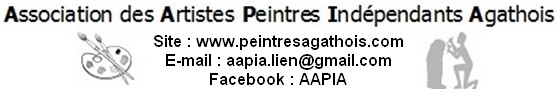 FLORALIES DU GRAU D’AGDEFLORALIES DU GRAU D’AGDEParticipation financièreOui                 Non   LieuEsplanade du front de mer au GrauDatesDimanche 5 mai 2024Horaires d’Ouverture au publicJournée continue :  9 h – 17hDate limite d'inscription20 Avril 2024InstallationEntre 7h30 et 8h30Accès véhiculeArrivée sur l’esplanade par la rue de Vergaville. La borne sera ouverte pour le dépôt du matériel sur l’esplanade.EmplacementUn emplacement vous sera attribué dès votre arrivée.MatérielAucun matériel fourni. Apporter tables, nappes, chevalets, siège. Nous n’aurons pas de barnum. Prévoir parasol. (bâches si averse, il vaut mieux prévoir on ne sait jamais)Animateur(s) / Responsable(s)Nanou GuilloisInscriptionPar mail : aapia.lien@gmail.com Par tél : 0688556795